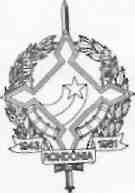 r-GOVERNO   DO   ESTADO   DE   RONDÔNIAGOVERNADORIADECRETO N. 39 7 5 DE 22  DE NOVEMBRO       DE 19 88.0 GOVERNADOR DO	ESTADO DE RONDÔNIA,   nouso das atribuições que lhe confere	o artigo 70, inciso  III
da Constituição Estadual,DECRETAArt. 1º - EXCLUIR do anexo I do Decreto 3789, de 16 de junho de 1988, publicado no DOE do dia 20.06.88, o nome da funcionária IONE DE ANDRADE MESSIAS, ocupante do cargo de Técnica em Contabilidade, Classe "A", re-ferencia-NM-18, cadastro n. 53.244-5.Art. 2° - Este Decreto entra em vigor na data de sua publicação, (processo n. 1008/6266-88).Palácio do Governo do Estado de Rondônia, em   22   de novembro   de 1988, 100° da República.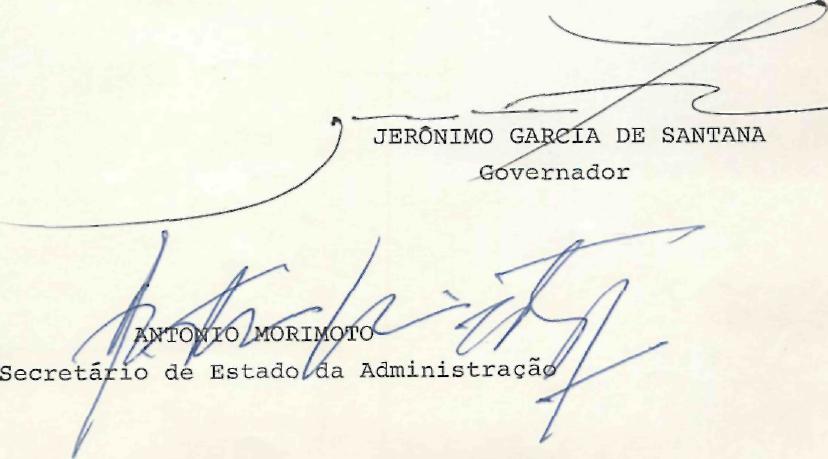 *